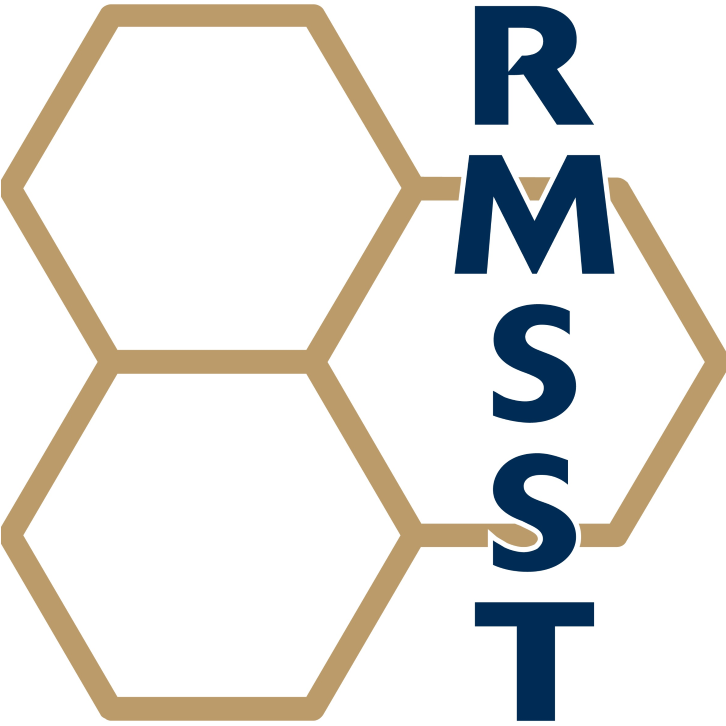 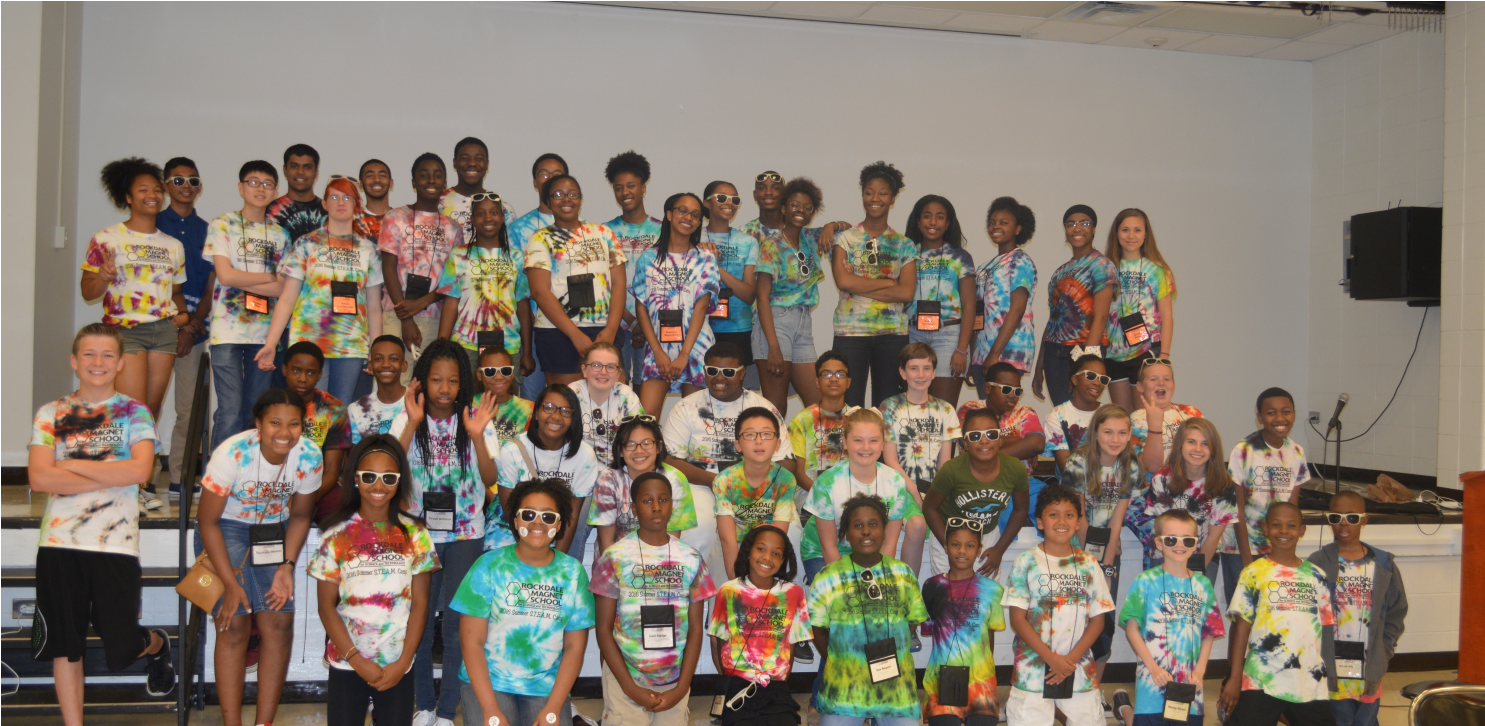 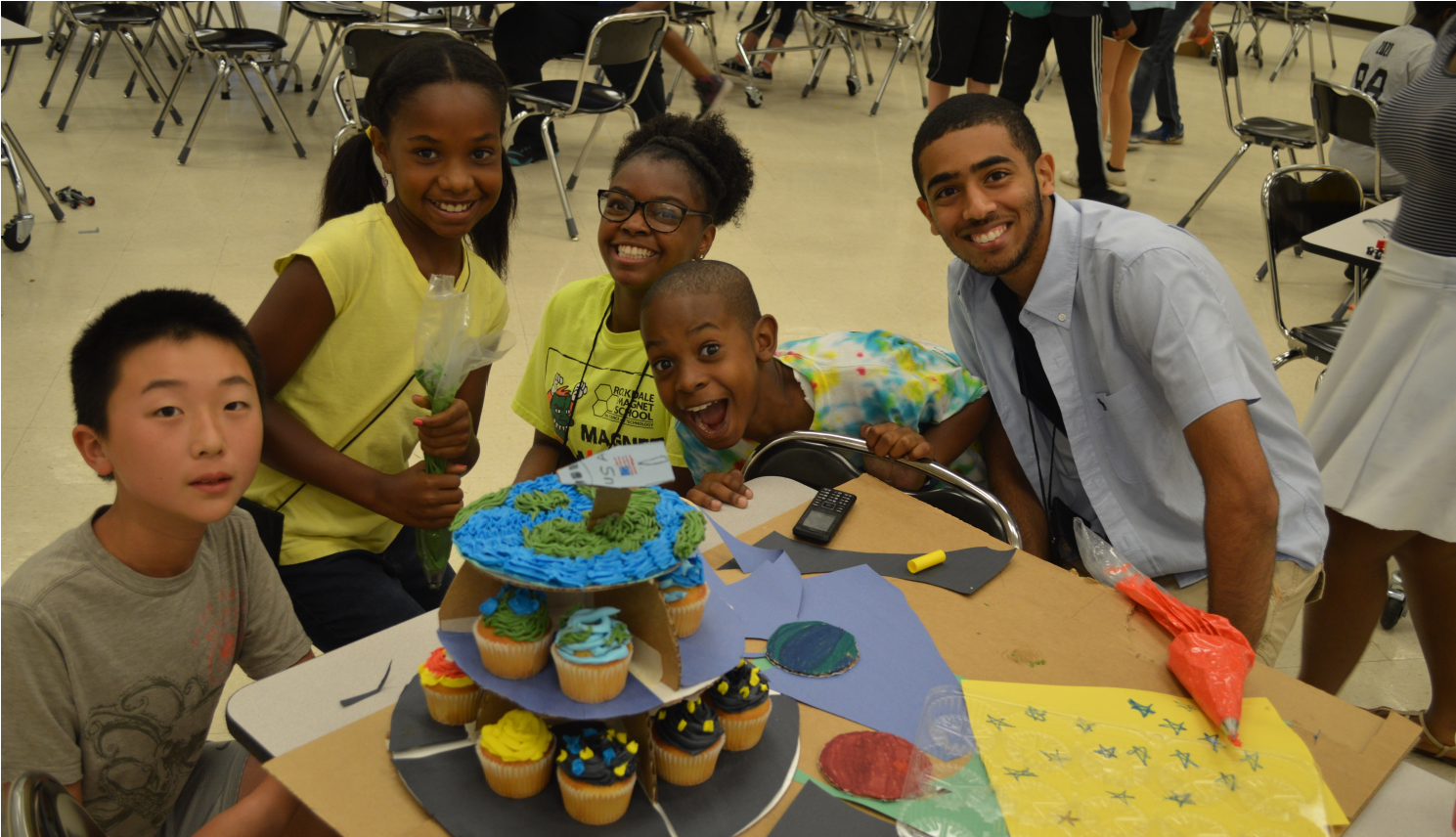 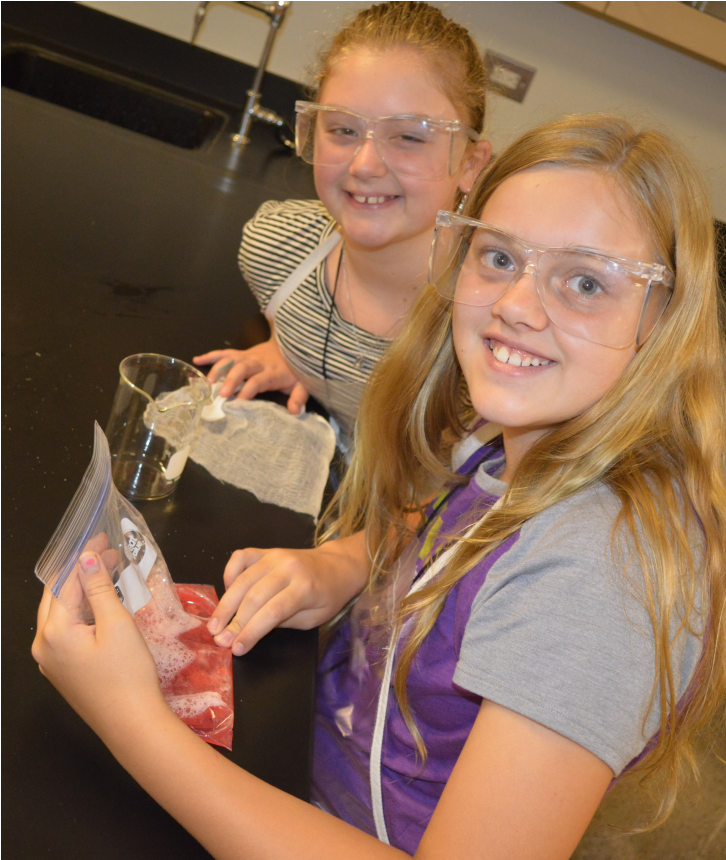 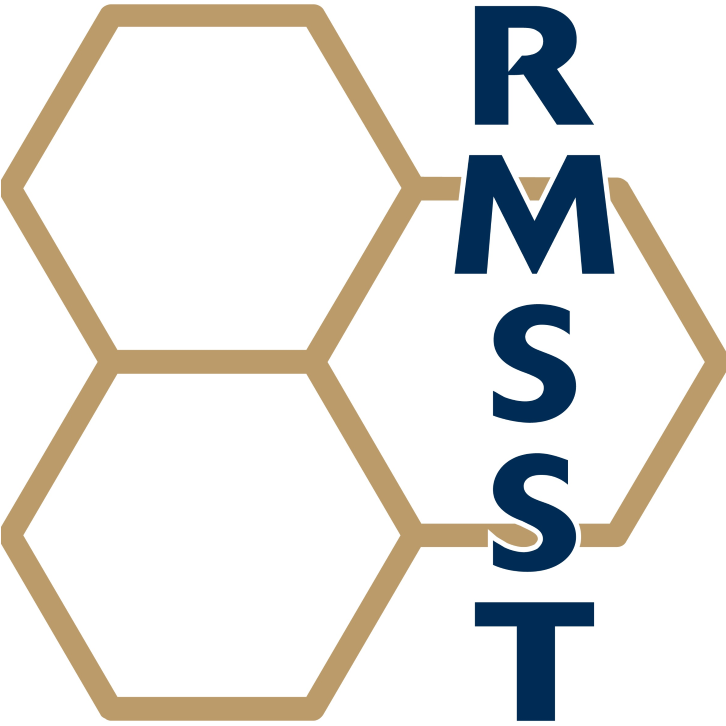 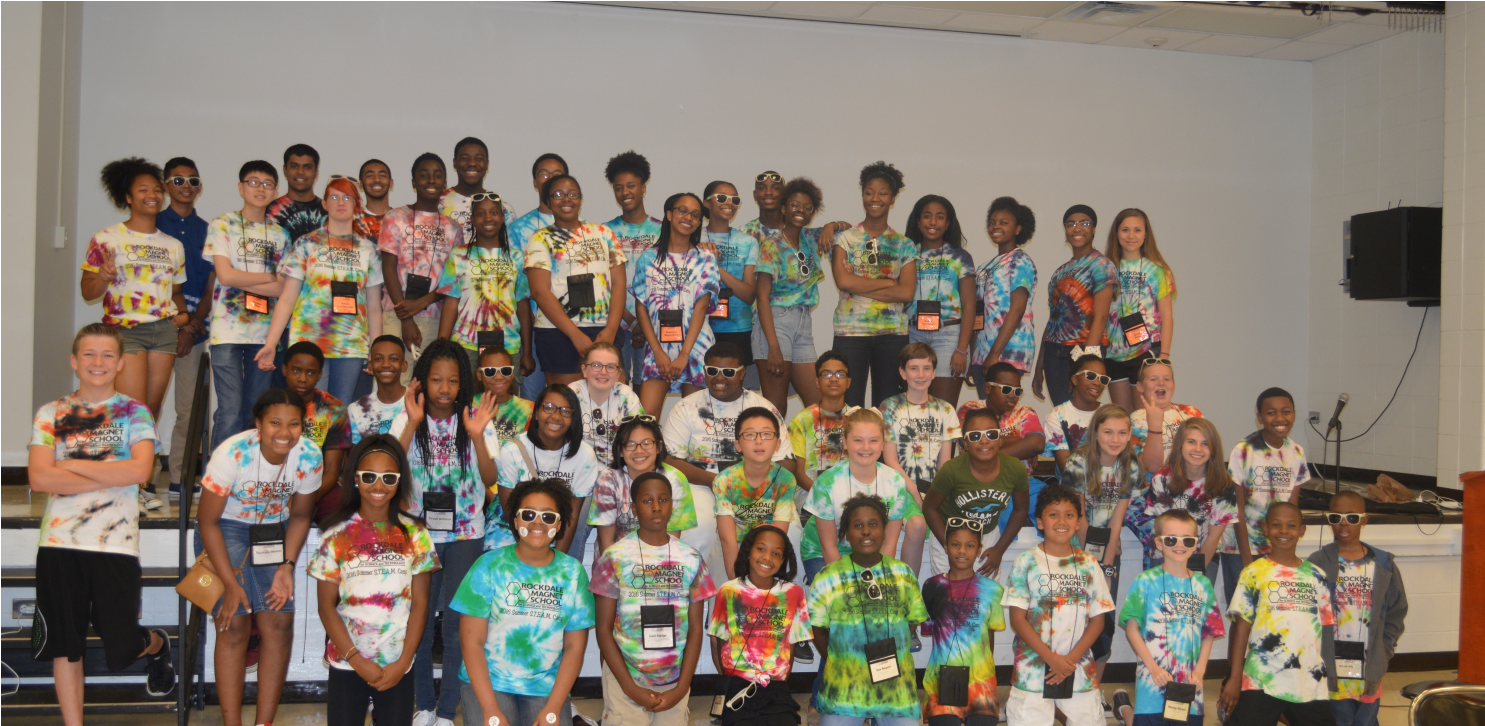 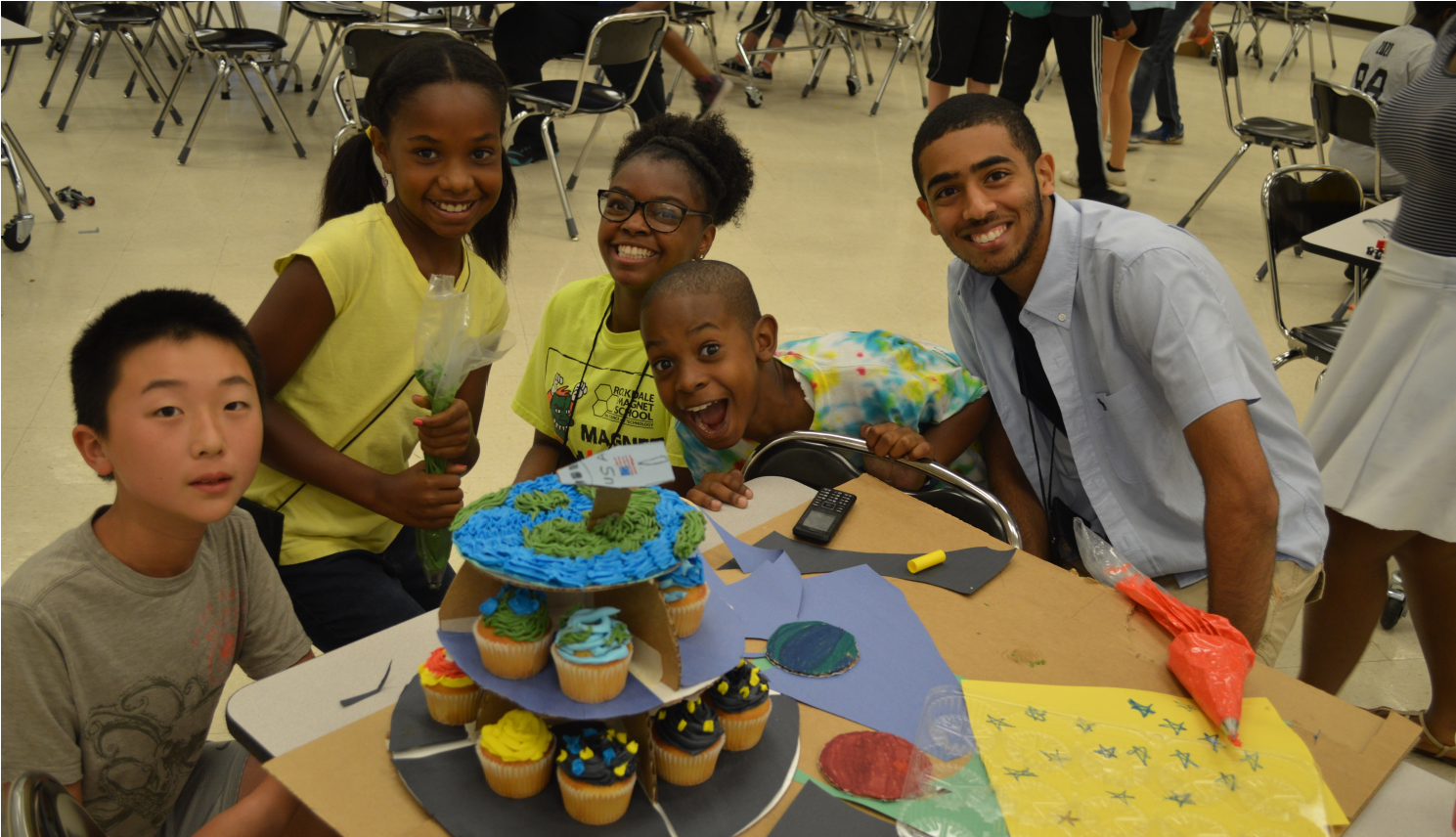 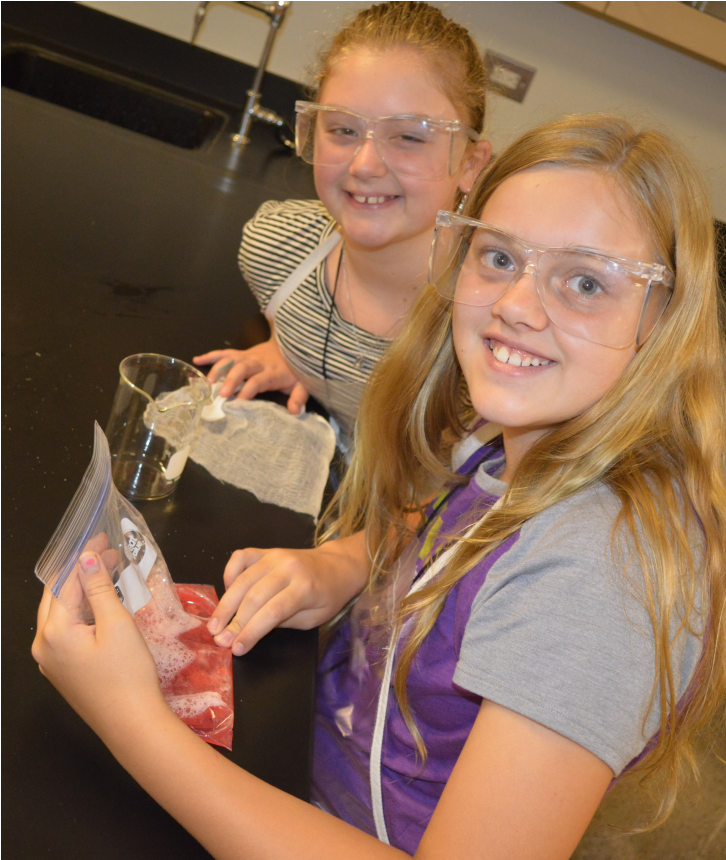 2020 Virtual Summer Science STEAM CampHosted by Rockdale Magnet School for Science and TechnologyJune 1-5, 2020Online Live Sessions & Pre-Recorded Follow Along Video Experiences 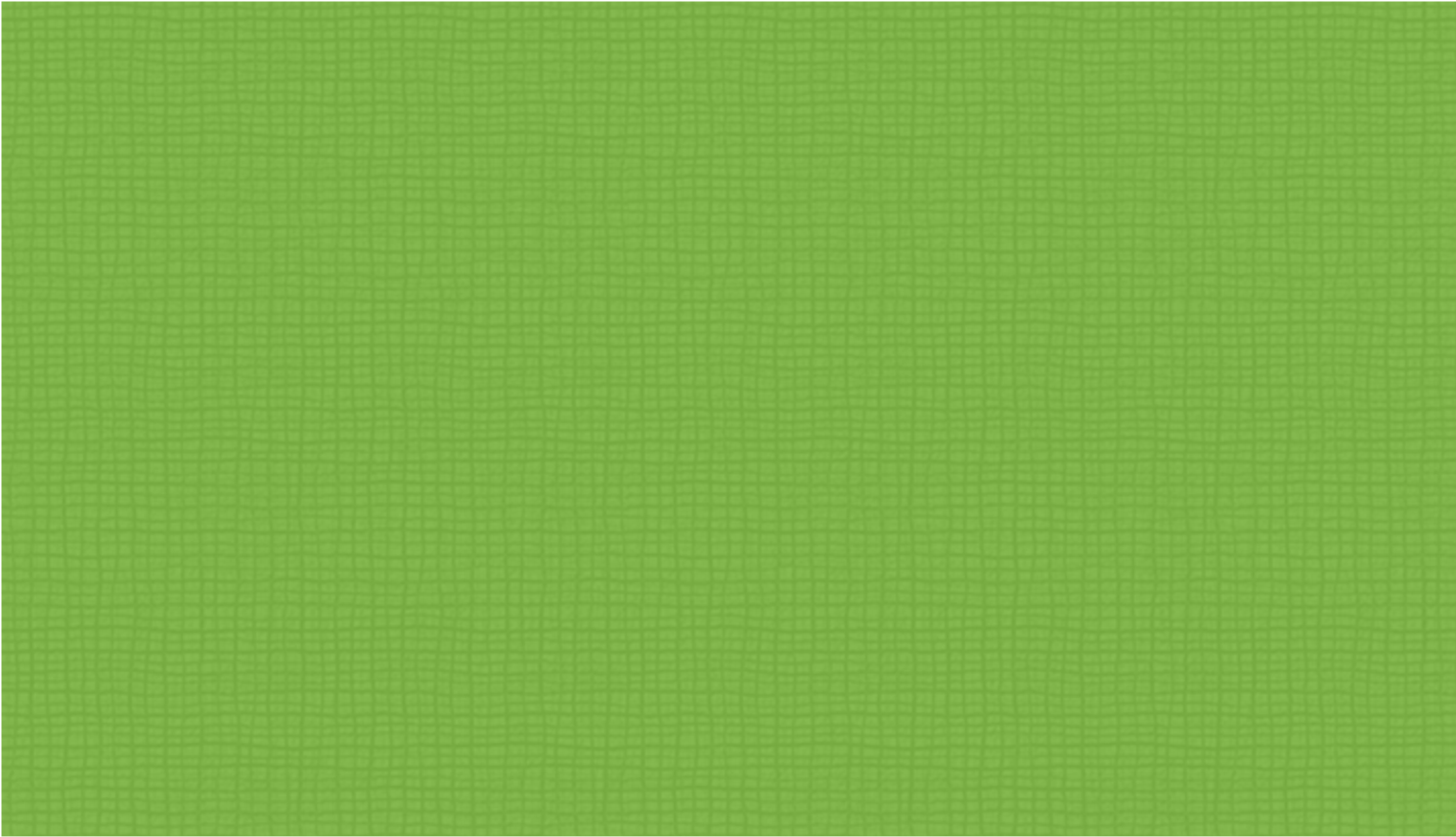 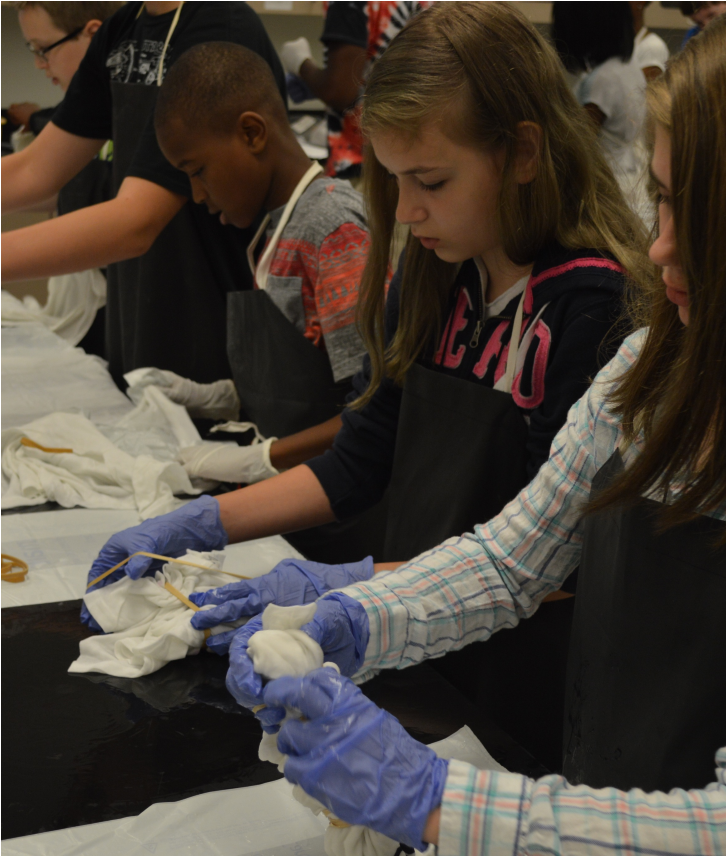 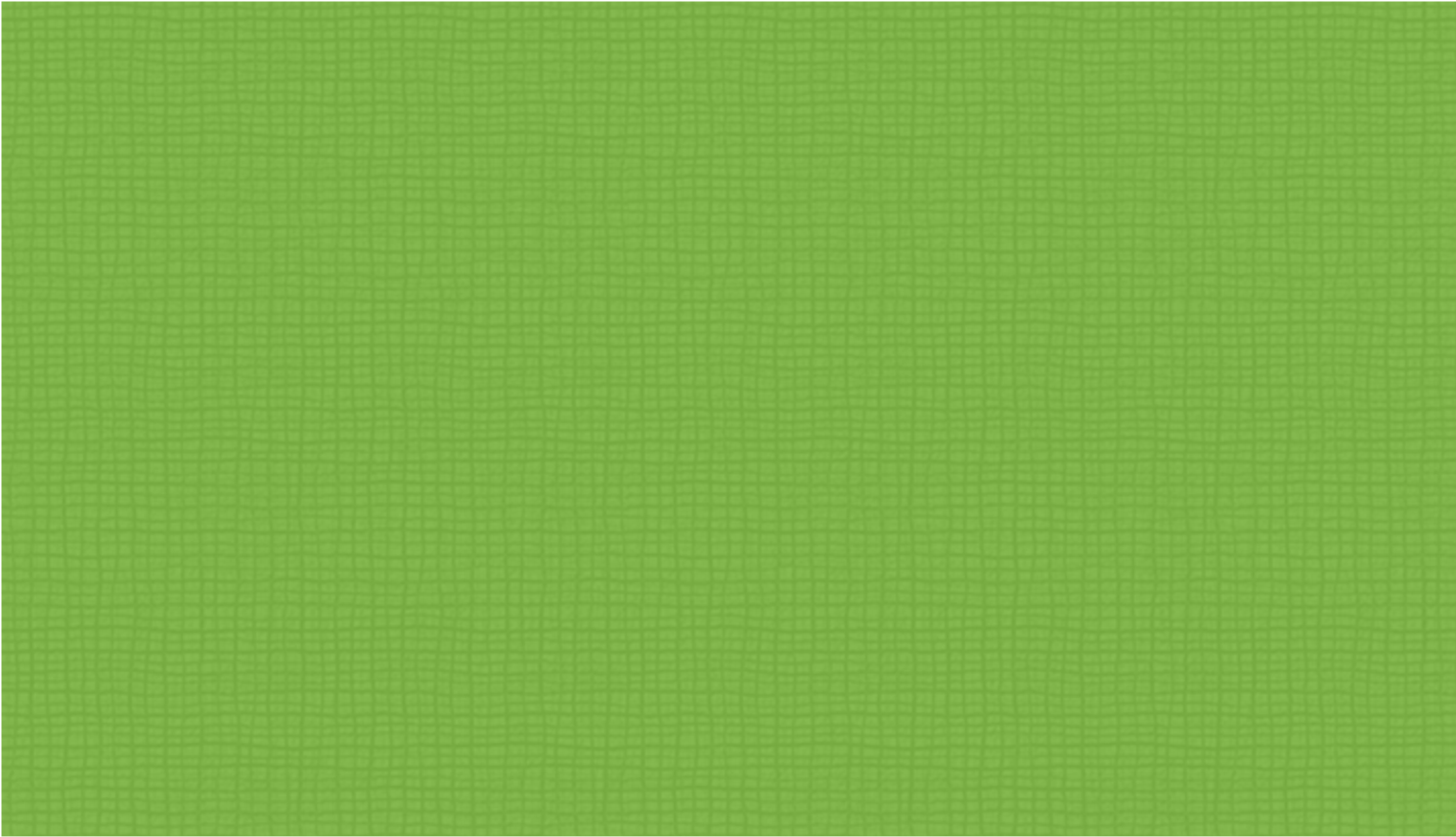 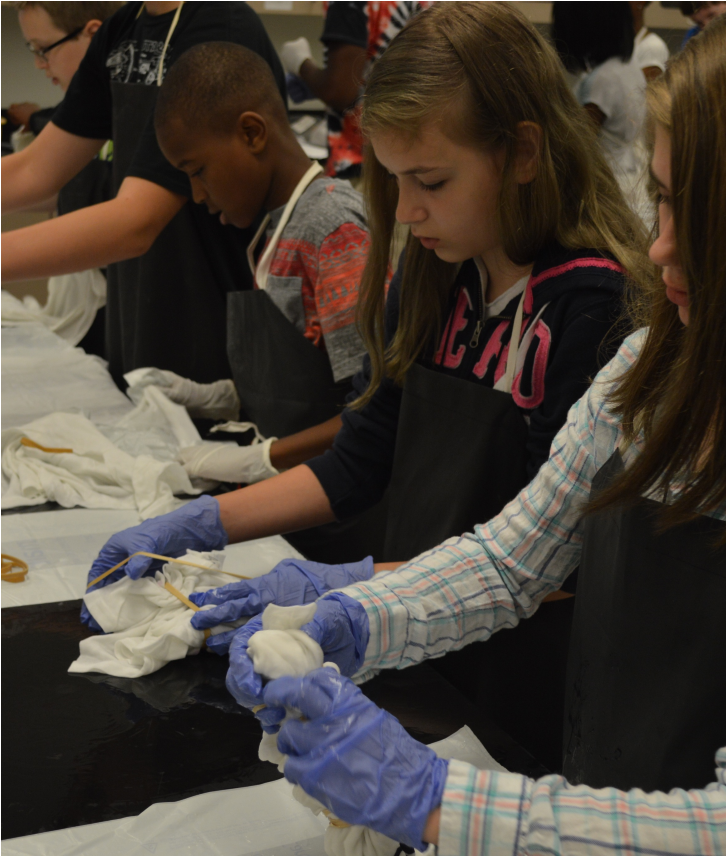 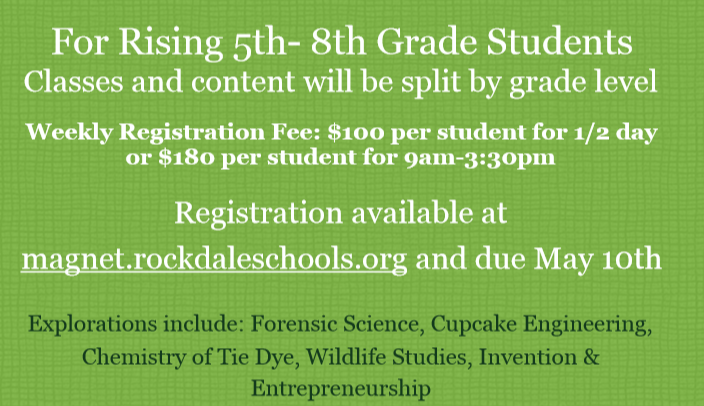 